Пояснительная записка.Автор разработки:  Бородина Марина Юрьевна, учитель начальных классов МБОУ Бараитская СОШ №8, Новоселовского района, Красноярского края.Мною представлена разработка  урока  русского языка во 2 классе по теме: «Группы слов с общим значением» (УМК «Планета знаний»).Список используемой литературы:Поурочное планирование. Русский язык. Система уроков по учебнику Л.Я. Желтовской, О.Б. Калининой. Авторы – составители Г.Т. Дьячкова, Н.В. Лободина.Видеофрагмент http://www.youtube.com/watch?v=-wLWiQxGD04Русский языкТема урока: Группы слов с общим значениемЦели урока: дать представление о группах слов с общим значением как частях речи с введением их терминов; учить проводить анализ таблицы, группировать слова по частям речи, определять части речи в составе предложений.Планируемые результаты:Личностные: выражают интерес к освоению новой учебной информации, соблюдают элементарные правила этикета и поведения учащихся.Метапредметные: регулятивные: получат возможность научиться осуществлять само- и взаимопроверку, используя способ сличения своей работы с заданным эталоном; познавательные: научатся проводить анализ таблицы, группировать слова по частям речи; получат возможность научиться находить, сравнивать, классифицировать части речи; коммуникативные: научатся слышать, точно реагировать на реплики; получат возможность научиться задавать вопросы, уточняя непонятное в тексте.Предметные: научатся осознавать критерии (общее значение) объединения слов в группы по частям речи (существительное, прилагательное, глагол, предлоги); получат возможность научиться использовать части речи в предложении.Ход урокаОрганизационный момент1.Начинается урок,Он пойдёт ребятам впрок.Постараюсь всё понять –Буду грамотно писать.2.ЧистописаниеНа доске: (каллиграфическим почерком) Делу время – потехе час.-Как понимаете смысл пословицы?-Встретились ли здесь знакомые орфограммы?-Списываем.II. Актуализация ранее усвоенных знаний и умений 1.На экране:Всему название дано-И зверю и предмету.Вещей вокруг полным-полно,А безымянных нету!И всё что может видеть глаз,-Над нами и под нами,И всё, что в памяти у нас,-Означено словами.- Какая главная мысль заключена в этих строках?-Что мы называем с помощью слов?2.  Прочитайте слова. Что они называют?III. Формирование новых знаний и умений1. Посмотрите видеофрагмент http://www.youtube.com/watch?v=-wLWiQxGD04(с 0.47 по 2.29 минуту) и скажите всё ли из услышанного вам понятно? Может встретились какие то новые слова? (слова – это части речи, имеют свои названия: имя существительное, имя прилагательное и глагол)2. –Чем будем заниматься на уроке? (Как думаете, чему будем учиться на сегодняшнем уроке?)IV. Первичное закрепление изученногоС. 72, упр.2.Рассмотрите таблицу. Можете ли вы с помощью этой таблицы дать объяснение новым словам, которые вам встретились в видиофрагменте? 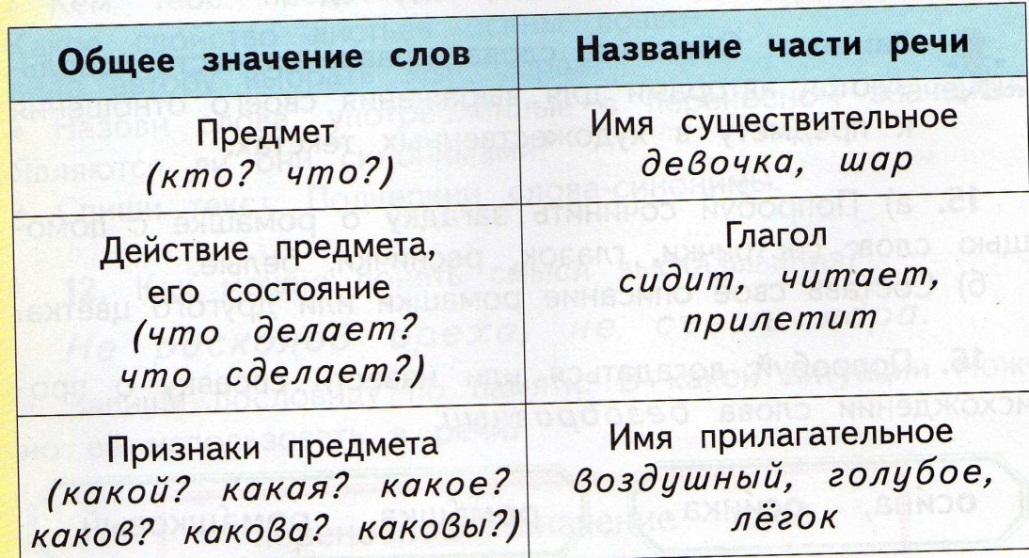 2. Работа в парах. Составьте предложения из слов (слова из пункта II.2), а ваш сосед определит части речи.V.  Самостоятельная работа (упр. 4, с.73)1.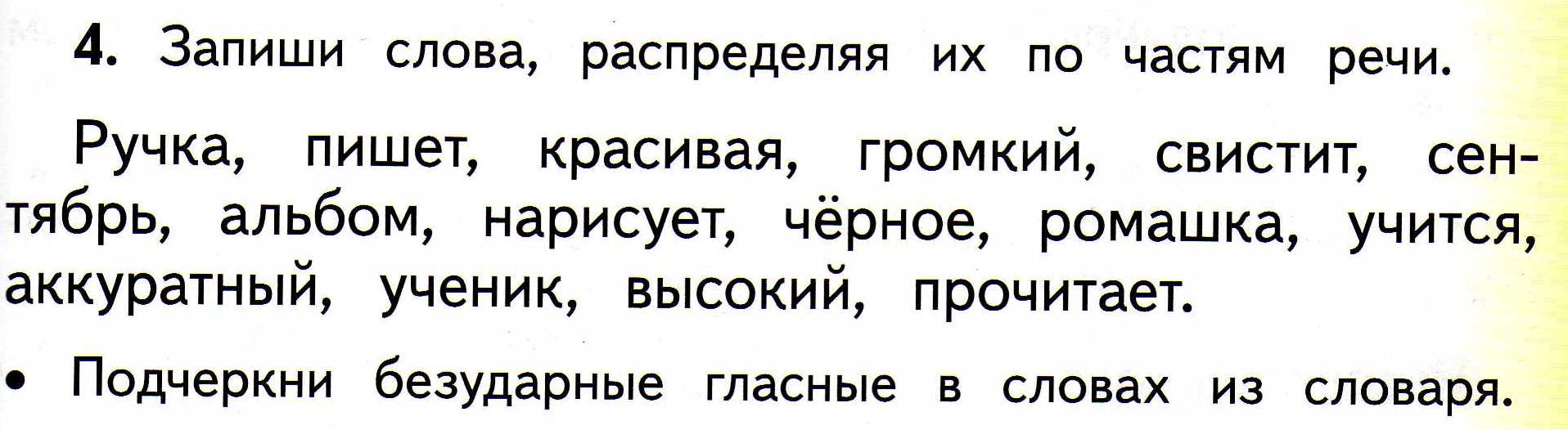 -проверти свою работу (на экране правильный ответ)-оцените себя с помощью шкалы2.     - Найдите лишнее слово в каждой строке. Гладиолус, фиалка, красная, капуста.Ходит, прыгает, плавает, бег.Прямой, весёлый, читает, интересный.Задание: 1ряд-выписыват имена существительные, 2-й-прилагательные, 3-й глаголы.   Провериться у двух человек со своего ряда.VI. Включение в систему знаний и повторение. Упр. 5 с.73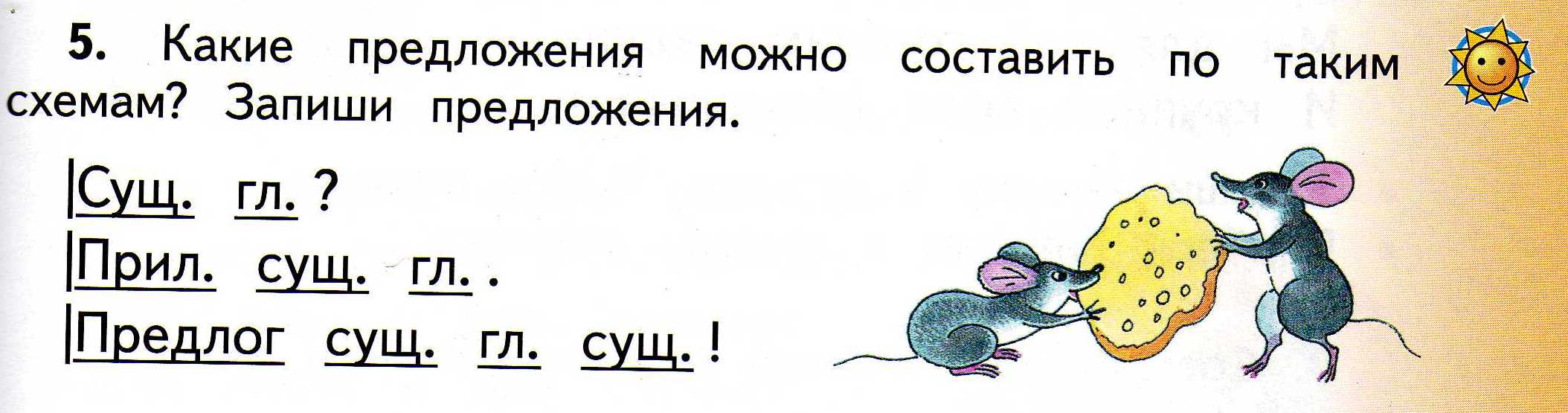 VII. Рефлексия-Давайте вспомним начало урока: -Чему вы хотели научиться?-У вас получилось?-Что не получилось?ЛетитКружитсяЛожитсяСверкает СнегВесёлыйМокрыйБелыйПушистый 